Como miembro del tribunal que va a juzgar la tesis doctoral del doctorando/a de la UCODña/D.: declaro mi disponibilidad para realizar la defensa mediante el sistema de videoconferencia propuesto por el Instituto de Estudios de Posgrado de la Universidad de Córdoba, y manifiesto que dispongo de los medios tecnológicos necesarios para participar en el proceso de evaluación y acepto el protocolo de actuación previsto en la ”Instrucción 1/2021 del Vicerrectorado de Estudios de Posgrado de la Universidad de Córdoba para la asistencia por videoconferencia de/la doctoranda/o y/o miembros del tribunal de Tesis Doctoral.”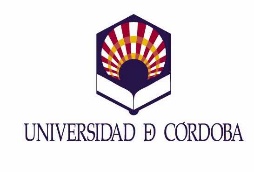 ANEXO 2 – MIEMBRO TRIBUNAL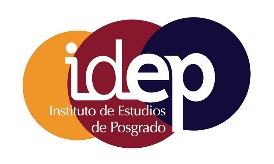 Este anexo se presentará junto con la solicitud de videoconferencia a través de Sede Electrónica de la Universidad de Córdoba, mediante el trámite de Solicitud Genérica, dirigida a ESTUDIOS DE DOCTORADODATOS DEL MIEMBRO DEL TRIBUNAL:APELLIDOS:NOMBRE:NIF/NIE/N.º PASAPORTE:CORREO ELECTRÓNICO:TELÉFONO:NACIONALIDAD:DECLARACIÓN VIDEOCONFERENCIA:En Córdoba, a La/el miembro del Tribunal de tesisLa/el miembro del Tribunal de tesisFdo.: 